Отчёт о результатах самообследованиямуниципального бюджетногообщеобразовательного учреждения «Средняя общеобразовательная школа с. Комгарон»Целью самообследования является определение готовности образовательного учреждения к внешней экспертизе, развитие системы контроля качества подготовки выпускников школы, формирование базы данных о деятельности школы.. Самообследование проводится за последние 3 года. СодержаниеОбщие сведения об образовательном учреждении.Организация образовательного процесса.Условия организации образовательного процесса (кадровые, материально-технические, информационно-технические).Содержание образовательного процесса.Качество подготовки обучающихся и выпускников.Организация методической деятельности по реализации образовательных программ.Обеспечение содержания и воспитания обучающихся, воспитанников.Общие выводы.ОТЧЕТ О РЕЗУЛЬТАТАХ САМООБСЛЕДОВАНИЯ 1. Общие сведения об образовательном учреждении:1.1. Полное наименование образовательного учреждения в соответствии с уставоммуниципальное бюджетное общеобразовательное учреждение «Средняя общеобразовательная школа с. Комгарон»1.2.	Адрес: юридический363105РСО-Алания, Пригородный район, с. Комгарон, переулок Шкoльный, 4                   Фактический363105РСО-Алания, Пригородный район, с. Комгарон, переулок Шкoльный, 41.3.	Телефон8-867 38 – 45 -1 - 18________________________________________________________________________________________Факс         ____-______________________________________________________________________________________________________________e-mailn-komgaron@list.ru_____________________________________________________________________________________________1.4.	Устав принят 22.04.2015г.  на общем собрании трудового коллектива МБОУ «СОШc. Комгарон», утверждён начальником управления образования    администрации местного самоуправления муниципального образования Пригородный  район  РСО-Алания( даты принятия, согласования, утверждения)1.5.	Учредитель_________Управление образования    администрации местного самоуправления муниципального образования-Пригородныйрайон  РСО-Алания__________________________________________(полное наименовании)1.6.Свидетельство о постановке на учет юридического лица в налоговом органе свидетельство серия 15 № 0009900964  Инспекция федеральной налоговой службы по Пригородному району РСО-Алания ИНН   1512010885_________________________________(серия, номер, дата постановки, ИНН)1.7.	Свидетельство о внесении записи в Единый государственный реестр юридических лиц за  основным_________  государственнымрегистрационным номером 1021500979906,  выдано05 мая  2015 года  за  государственным номером___2151512031900  инспекцией Федеральной налоговой службы по Пригородному району РСО-Алания(серия, номер, дата, кем выдано, ОГРН)1.8.Лицензия на право ведения образовательной деятельностиСерия 15Л01регистрационный № 0001063 от 18.06. 2015 г., выдана___________________Министерством образования и науки РСО-Алания(серия, номер, дата, кем выдано)1.9.	Свидетельство о государственной аккредитацииСерия 15 А 01№ 0000056     регистрационный №915  от 20.06.2013г, до 20.06.2025 г., выдано Министерством образования и науки РСО-АланияОрганизация образовательного процесса:2.1. Данные о контингенте обучающихся (воспитанников), формах обучения по состоянию на 01.09. 2019год2.2. Режим работы учрежденияПродолжительность учебной недели:1класс-5-дневная учебная неделя; 2-11 классы -6-дневная учебная неделяКоличество занятий в день (минимальное и максимальное) для каждой ступени1 ступень: минимальное-4урока, максимальное-5 уроков;2 ступень:  минимальное -4 урока, максимальное-6уроков;3 ступень: минимальное-  5 уроков, максимальное – 6 уроков.__________Продолжительность уроков (мин.)    40 минут.В 1 классе ступенчатый режим: 1,2 четверти - 35 минут; 3,4  четверти - 40 минут._______________Продолжительность перемен (минимальная, максимальная) минимальная –5  минут; максимальная -15 минут._______________________Сменность занятий: Школа работает в одну смену.3. Условия организации образовательного процесса:3.1.	Тип здания	типовое	.(типовое, приспособленное, год постройки)3.2.	Год создания учреждения  1949 год	.3.3. Кадровые условия реализации основной образовательной программы:3.3.1. Сведения о руководящих работниках3.3.2. Сведения о педагогических работниках (включая руководящих и др. работников, ведущих педагогическую деятельность)3.3.3. Участие в профессиональных педагогических конкурсах3.4. Материально-технические условия реализации основной образовательной программы:
3.4.1. Материально-техническая база учреждения:	3.4.2. Комплексное оснащение учебного процесса:3.4.3. Информационно-образовательная среда:3.4.4.   Учебно-методическое и информационное обеспечение реализации основной образовательной программы общего  образования:4. Содержание образовательного процесса:
4.1.   Основные образовательные программы (по видам общеобразовательных программ), реализуемые в средней (начальной,
основной) общеобразовательной школе:4.2. Учебный план:4.3. Рабочие программы учебных курсов, предметов, дисциплин 4.4.Расписание учебных занятий:5. Качество подготовки обучающихся и выпускников:6. Организация методической деятельности по реализации образовательных программДокумент, подтверждающий работу в режиме инновации и эксперимента      нетРегиональные мероприятия, организованные учреждением за 3 года:нет7.	Обеспечение содержания и воспитания обучающихся, воспитанников:8.  Общие выводы:8.1. Основные направления деятельности учреждения, по которым за последние 3 - 5 лет обеспечена позитивная динамика («точки роста»):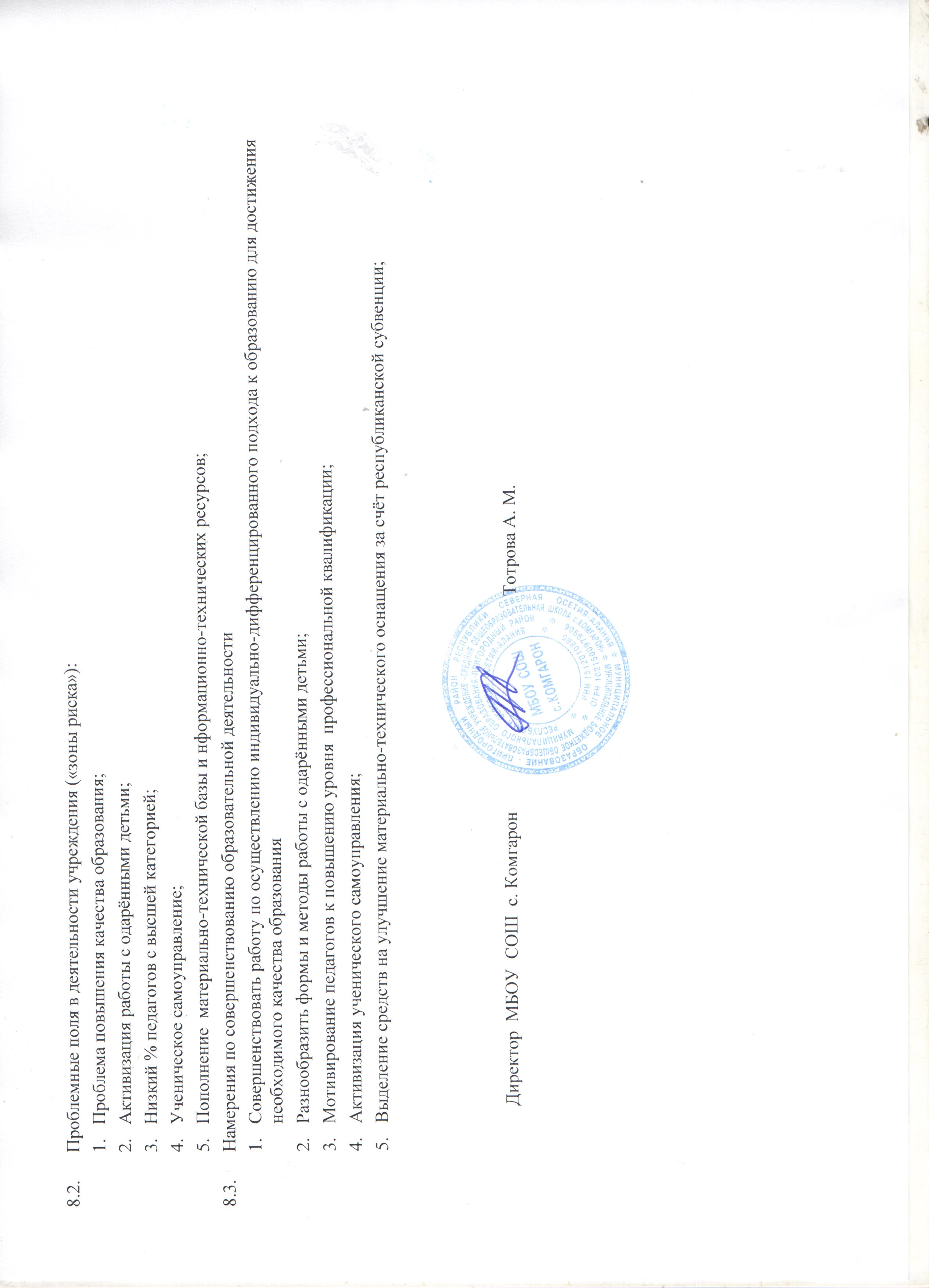 ПоказательПоказательКоличество%Всего классовВсего классов11100Всего обучающихсяВсего обучающихся102100в том числе:в том числе:- на 1 ступени образования- на 1 ступени образования4140- на 2 ступени образования- на 2 ступени образования5654.9- на 3 ступени образования- на 3 ступени образования54.9Всего классов:Всего классов:- реализующих общеобразовательные программы дополнительной (углубленной) подготовки- реализующих общеобразовательные программы дополнительной (углубленной) подготовки--- специальные (коррекционные) образовательные программам (указать вид)- специальные (коррекционные) образовательные программам (указать вид)1(6.1)2.9Обучающиеся, получающие образование по формамочное102100заочноенетнетсемейноенетнетэкстернатнетнетВоспитанники детских домов, интернатовВоспитанники детских домов, интернатовнетнетДети-инвалидыДети-инвалиды44ДолжностьФ.И.О. (полностью)Образование, специальность по диплому, общий стаж работы Стаж руководящей работыСтаж руководящей работыКвалификационная категорияДолжностьФ.И.О. (полностью)Образование, специальность по диплому, общий стаж работы общийв данном учрежденииКвалификационная категорияДиректорТотрова Анжелика МитушовнаВысшее профессиональное, учитель начальных классов, 17лет.66СоответствиеЗаместитель директора поучебно-воспитательнойработеДжанаева Зарина БатразовнаВысшее профессиональное, учитель русского языка  и литературы, 5 лет11Не имеетПедагог-организаторТибилова Альбина КеримовнаВысшее  профессиональное, учитель биологии,18 лет33Соответствие ПоказательПоказательКол-во%Укомплектованность штата педагогических работников (%)Укомплектованность штата педагогических работников (%)21100Всего педагогических работников:21100Из них:- на I ступени- на I ступени12 (из них 7 педагога осуществляют преподавание наIи  II ступенях) 57- на II ступени- на II ступени15 ( из них 7  педагогов  осуществляют  преподавание  на Iи  II)71- на III ступени- на III ступени1047,6- из них внешних совместителей- из них внешних совместителей29,5Вакансии (указать должности)Вакансии (указать должности)1 (физика)4,7Образовательный ценз педагогических- с высшим образованием1781работников- с незак. высшим образованием14,7- со средним специальным образованием29,5- с общим средним образованиемнет0Соответствие уровня квалификации педагогических и иных работников требованиям квалификационной характеристики по соответствующей должности   (по каждому предмету учебного плана)Соответствуют100Педагогические работники, имеющие ученую- кандидата наукнет0степень- доктора наукнет0Педагогические работники, освоившие программы дополнительного профессионального образования не режеПедагогические работники, освоившие программы дополнительного профессионального образования не режеодного раза в пять лет14,7Педагогически работники, имеющие- всего21100квалификационную категорию- высшую29,5- первую419- вторуюнет-Состав педагогического коллектива- учитель21100- мастер производственного обучениянет0- социальный педагог нет0- учитель-логопеднет0- педагог-психологнет0- педагог дополнительного образованиянет0- педагог-организатор14,7- др. должности (указать наименование)нет0Состав педагогического коллектива по стажу работы1-5 лет628,55-10 лет0015-20 лет29,5свыше 20 лет1257Педагогические работники, имеющие звание Заслуженный учительПедагогические работники, имеющие звание Заслуженный учитель14,7Педагогические работники, имеющие государственные и ведомственные награды, почетные званияПедагогические работники, имеющие государственные и ведомственные награды, почетные звания29,5ДатаФИОЗанимаемая должностьНаименование конкурсаУровень мероприятияРезультат2017г.2017г.Абаева Людмила МуратовнаУчитель географии«Сердце отдаю детям»«Воспитать человека»Республиканскийвсероссийский1 местофиналистНаименование объектаКол-во местПлощадьКоличество единиц ценного оборудованияУчебные помещения:Кабинет  начального  класса (1 класс)12Мобильные компьютеры (моноблок учителя) -1 Мультимедийный  проектор, экран -1 Мебель стараяКомплект таблицКабинет  начального  класса (2 класс)11Мобильный компьютер  (ноутбук учителя) -1 Мультимедийный  проектор, экран -1 Мебель стараяКомплект таблицКабинет  начального  класса (3 класс)15Мобильный компьютер  (ноутбук учителя) -1 Мультимедийный  проектор, экран -1 Мебель стараяКомплект таблицКабинет  начального  класса (4 класс)5Мобильный компьютер  (ноутбук учителя) -1 Мультимедийный  проектор, экран -1 Мебель стараяКомплект таблицКабинет истории 15Стационарныйкомпьютер учителя (моноблок) – 1Мультимедийный проектор, экран - 1Мебель стараяКарты по темамКабинет географии 15Глобусы -2Карты по темам Комплект таблицСтационарныйкомпьютер учителя (моноблок) – 1Мультимедийный проектор, экран - 1Мебель стараяКабинет химии/биологии15Стационарныйкомпьютер учителя (ноутбук) – 1Мультимедийный проектор, экран - 1Мебель стараяКомплект таблицКабинет информатики/физики15Стационарные компьютеры учеников – 9Стационарныйкомпьютер учителя – 1Мультимедийный проектор (экран) - 1Мебель стараяКомплект таблицКабинет русского языка и литетуры15Стационарныйкомпьютер учителя (ноутбук) – 1Мультимедийный проектор, экран - 1Мебель стараяКомплект таблицКабинет осетинского языка и литературы15Стационарныйкомпьютер учителя (моноблок) – 1Мультимедийный проектор, экран - 1Мебель стараяКомплект таблицКабинеты математики15Стационарныйкомпьютер учителя (ноутбук) – 1Мультимедийный проектор, экран - 1Мебель стараяКомплект таблицМалый спортивный зал                                         58м2-Маты гимнастические-5 -Канат-1-Волейбольные мячи-10-Волейбольные мячи-10-Футбольные мячи-2  - обруч металлический – 4-скакалки – 10 Учебно-вспомогательные помещения:Библиотека525 м2Лаборантская кабинета химии                   15 м2Демонстрационное и учебно-лабораторное оборудованиеАдминистративные помещения:Кабинет директора                                    Стационарный компьютер -1 Принтер– 1, мебель новаяКабинет зам. директоров  по УВР  и ВР              Стационарный компьютер -2Принтер–2, мебель новаяУчительскаяСтол письменный -2 шт.шкаф для документов– 1 шт.шкаф платяной – 1 шт.Медицинский кабинет--Помещения для питания обучающихсяПищеблок:-кухня -столовая – 60кв.м.;-подсобное помещение.3260 м2холодильник – 2 шт.электромясорубка – 1 шт.электрический  водонагреватель – 1шт.электроплитаЭКПМ  – 1 шт.весы  электронные  – 1 шт.электросковорода – 1 шт.Мойка2-х секционная  для посуды– 1 шт.Объекты хозяйственно-бытового и санитарно-гигиенического назначениянетОбъекты физической культуры и спортаФутбольное поле  нетСпортивная  площадка  ПоказательПоказательФактический показательНаличие/отсутствие акта готовности образовательного учреждения к текущему учебному году и (или) заключений Госпожнадзора и  РоспотребнадзораНаличие/отсутствие акта готовности образовательного учреждения к текущему учебному году и (или) заключений Госпожнадзора и  РоспотребнадзораАкт готовности ОУ к новому 2019-2020учебному году от 26.08.2019г.Материально-    - ведения официального сайта учрежденияДа, http://nkomgaron.osedu2.ruтехническое оснащение образовательного- доступа в школьной библиотекеСловарно-справочные издания на традиционных (печатных) и (или) электронных носителяхпроцесса обеспечивает возможность:- к информационным ресурсам ИнтернентаМодем, локальная сеть, по договору с ОО «Иртелеком»  № 0310200000315001987от 08.02.2016г скорость  Интернета составляет 1280Кбит/с, к локальной сети подключены 4  компьютера- коллекциям медиа-ресурсов на электронных носителях;Учебники с электронными приложениями, учебно-методическая литература, материалы по учебным предметам- создания и использования информации;Лицензионное программное обеспечение (операционная система Windows  и Linux, Антивирус, MicrosoftOffice). Запись и обработка изображений и звука с помощью видеокамеры и фотоаппаратов, гарнитуры с микрофонами и программного обеспечения. Выступления с аудио-, видео- и графическим сопровождением при помощи аудиосистемы,  мультипроекторов. Осуществление информационного взаимодействия в локальных и глобальных сетях- получения информации различными способамиПоиск информации в локальных и глобальных информационно-телекоммуникационных сетях, работа в библиотеке- реализации  индивидуальных образовательных планов обучающихся;Нет- включения обучающихся в проектную и учебно-исследовательскую деятельностьКомпьютерное оборудование, локальная сеть, мультипроекторы- проведения экспериментов, наблюдений (включая наблюдение микрообъектов);Учебно-лабораторное оборудование кабинетов химии, физики, биологии, ОБЖ, информатики.- планирования учебного процесса, фиксирования его реализации в целом и отдельных этаповКомпьютерное оборудование, доступ к  локальным сетям, доступ к печатным и электронным образовательным ресурсам, расположенным в открытом доступе, комплект лицензионного  общесистемного и прикладного программного обеспечения (операционная система, офисные программы (редакторы текстов, таблиц)наличие учебно-лабораторного оборудования для выполнения в полном объеме практической части реализуемых образовательных программналичие учебно-лабораторного оборудования для выполнения в полном объеме практической части реализуемых образовательных программУчебно-лабораторное оборудование кабинетов химии, географии.ПоказательПоказательФактический показательТребования        к        информационно-образовательной       среде       основной образовательной     программы     Информационно-образовательная   среда   образовательного учреждения обеспечивает:- информационно-методическую поддержку образовательного процесса и его ресурсного обеспечения;Даобщего образования на 1-3 ступенях- мониторинг и фиксацию хода и результатов образовательного процесса;Да- мониторинг здоровья обучающихся;Да- современные процедуры создания, поиска, сбора, анализа, обработки, хранения и представления информации; Да- дистанционное взаимодействие всех участников образовательного процесса:Через сайт, Дневник.ру и электронную почту.а) обучающихся, их родителей (законных представителей);Сайт школы http://nkomgaron.osedu2.ruЭл.почтаn-komgaron@list.ruб) педагогических работников,Сайт школы  http://nkomgaron.osedu2.ruЭл.почта n-komgaron@list.ruв) органов управления в сфере образованияСайт школы  http://nkomgaron.osedu2.ruЭл.почта n-komgaron@list.ruг) общественностиСайт школы  http://nkomgaron.osedu2.ruЭл.почта n-komgaron@list.ruд) учреждений дополнительного образования детейСайт школы  http://nkomgaron.osedu2.ruЭл.почта n-komgaron@list.ru- % педагогических, руководящих работников образовательного учреждения компетентных в решении профессиональных задач с применением ИКТ;82% педагогических работников компетентны в применении ИКТ- обеспечена поддержка применения ИКТ100%Наличие/отсутствие внутренней локальной сетиНаличие/отсутствие внутренней локальной сетиНаличиеПоказательПоказательФактический показатель%оснащенностиУчебная,                учебно-методическая литература     и     иные     библиотечно-информационные ресурсы 1-3 ступениОбеспечение информационной поддержки образовательной деятельности обучающихся и педагогических работников на основе современных информационных технологий в области библиотечных услуг;Учебная,                учебно-методическая литература     и     иные     библиотечно-информационные ресурсы 1-3 ступени- укомплектованность печатными и электронными информационно-образовательными ресурсами по всем предметам учебного плана;100%Учебная,                учебно-методическая литература     и     иные     библиотечно-информационные ресурсы 1-3 ступени- обеспеченность дополнительной литературой основных образовательных программ;7975%Учебная,                учебно-методическая литература     и     иные     библиотечно-информационные ресурсы 1-3 ступени- наличие интерактивного электронного контента по всем учебным предметам;Учебная,                учебно-методическая литература     и     иные     библиотечно-информационные ресурсы 1-3 ступени- обеспеченность учебниками и (или) учебниками с электронными приложениями, являющимися их составной частью, учебно-методической литературой и материалами по всем учебным предметам ООП соответствует ФГОС;525100%Учебная,                учебно-методическая литература     и     иные     библиотечно-информационные ресурсы 1-3 ступени- обеспеченность официальными периодическими, справочно-библиографическими изданиями, научной литературой .Подписка 2019-20120 учебный год:«Растдзинад»«Северная Осетия»«Глашатай»«Пульс Осетии»«Чемпион Ир»100%ПоказательПоказательФактический показатель (указать, в каком пункте образовательной программы отражен)Соответствие   реализуемых   основных образовательных       программ       виду образовательного учреждения:- реализуемая основная образовательная программа регламентирует особенности организационно-педагогических условий и содержание деятельности школы по реализации ФГОС, федерального компонента государственного стандарта общего образования.Соответствует (п.1  «Пояснительная  записка»)- реализуемая основная образовательная программа соответствует виду образовательного учрежденияСоответствует (п.1  «Пояснительная  записка»)- реализуемая  основная  образовательная     программа прошла процедуру согласования и утверждения в соответствии с уставом образовательного учреждения.Положение о структуре, порядке разработки и утверждения основной образовательной программы начального и основного общего образования в МБОУ «СОШ с. Комгарон»Основная образовательная программа ООО рассмотрена и принята на заседании педагогического совета (протокол № 1 от 30.08.2015г.).Утверждена приказом директора Преемственность основных образовательных программ начального общего, основного общего, среднего (полного) общего образования 1-3 ступени- соблюдена преемственность основных образовательных программ начального общего, основного общего, среднего (полного) общего образования.СоблюденаТребования   к   структуре    основной образовательной программы начального общего образования, основного общего образования, среднего (полного) общего образования 1-3 ступени-  структура основной образовательной программы  начального общего образования, основного общего образования, среднего (полного)    общего   образования   соответствует   Федеральным государственным   образовательным   стандартам,   Федеральному компоненту государственного стандарта общего образования;соответствует- выполнение требований по соотношению частей   в основной образовательной программе начального общего образования 80% / 20%, в основной   образовательной программе основного общего образования 70% / 30%, в основной  образовательной программе среднего (полного) общего образования 60% / 40% в рамках ФГОС и в соответствии с БУП 2004 года федеральный компонент - не менее 75 % от общего нормативного времени, региональный - не менее 10%, компонент образовательного учреждения - не менее 10%1 класс   100/0 (Учебный  план,  ООП)Iступень(2-4 классы)- федеральный  компонент 87%,  региональный  компонент  и  компонент  образовательного  учреждения – 13%(Учебный  план)IIступень (5-9 классы) - федеральный  компонент 84%,  региональный  компонент  и  компонент  образовательного  учреждения – 16%(Учебный  план)IIIступень (10, 11 классы) -  федеральный  компонент 81%,  региональный  компонент  и  компонент  образовательного  учреждения – 19%(Учебный  план)-  выполнение  требований  к  структуре  по  минимальному  и максимальному количеству учебных часов на каждой ступени;1 ступень (1 классы по 5-дневной неделе –соответствует; 2-4 классы –6-дневная неделя - соответствует)2 ступень (6-дневная неделя) – соответствует3 ступень (6-дневная неделя) - соответствует.- выполнение требований к структуре по внеурочной деятельности на каждой ступени общего образования по направлениям развития личности:спортивно-оздоровительное; духовно-нравственное; социальное; общеинтеллектуальное; общекультурное.Соответствует (1супеньи 5-8кл.2 ступени). В МБОУ «СОШ с. Комгарон» разработана модель внеурочной деятельности, в которой определены состав и структура направлений (спортивно-оздоровительное, духовно-нравственное, социальное,  общеинтеллектуальное, общекультурное направления), формы организации (кружковая работа, внеклассные, внешкольные мероприятия, участия в конкурсах, олимпиадах, соревнованиях и др.)Требования к результатам    освоения основной  образовательной  программы начального      общего      образования, основного общего образования, среднего (полного) общего образования 1-3 ступени-	определены  требования  к     результатам  освоения  основной образовательной   программы   начального   общего   образования, основного   общего   образования,   среднего   (полного)   общего образования;-	зафиксирован системно-деятельностный подходОпределеныРаздел «Система оценки достижения планируемых результатов освоения основной образовательной программы начального и основного общего образования». Зафиксирован системно-деятельностный подход- наличие преемственности результатов для разных ступеней.Да.  Содержание  реализации  общеобразовательных  программ  по  предметам  определяется  выбранным  учебно-методическим  комплектом  из  предложенного  федерального перечня  учебников  завершенной  линии.Требования   к   условиям   реализации основной  образовательной  программы начального      общего      образования, основного общего образования, среднего (полного) общего образования 1-3 ступени- определены требования к условиям реализации основной образовательной программы начального общего образования, основного общего образования, среднего (полного) общего образования:- кадровым;Да.  Базовое  образование  по  предмету,  уровень  профессиональной  подготовки,  квалификации.- финансовым;да- материально-техническим;да- иным (информационно-образовательная среда, учебно-методическое обеспечение).даЦели основной образовательной программы начального общего образования, основного общего образования, среднего (полного) общего образования. 1-3 ступени- отражена специфика образовательной программы данного вида общеобразовательного учреждения, специфика ступеней общего образования, специфика региона, муниципалитета.Да.  ООП  НОО  для  1 – 4  классов.ООП ООО для 5 класса6-11 классы  приоритеты  указаны  в  пояснительной записке  учебного  плана.Адресность основной образовательной программы       начального       общего образования,       основного       общего образования, среднего (полного) общего образования. 1-3 ступени- учтены   потребности   и запросы   участников образовательного процесса;Да. ПоказательПоказательФактический показательПроцедура согласования и утверждения учебного плана в соответствии с нормативными документами.Процедура согласования и утверждения учебного плана в соответствии с нормативными документами.Устав ОУ, Положение о структуре, порядке разработки и утверждения основной образовательной программы начального и основного общего образования в МБОУ «СОШ с. Комгарон»Учебный план ОУ на 2019-20уч.г. рассмотрен и принят на заседании педагогического совета (протокол № 1 от 30.08.2019 г.). Утвержден приказом директора № 100Соответствие учебного плана ОУ     базисному     учебному плану 1-3 - по соотношению частей для распределения учебных часов на изучение учебных предметов федерального компонента государственного стандарта общего образования, регионального компонента и компонента общеобразовательного учреждения (обязательной части и части, формируемой участниками образовательного процесса, включающей внеурочную деятельность).Соответствуетступени- в части соответствия максимальному объёму учебной нагрузки;Соответствует максимальному количеству часов по 5-ти дневной (для класса) и по 6-ти дневной (для 2-11 классов)рабочей недели.- в части соблюдения минимального количества часов на каждый предмет в   соответствии с базисным учебным планом начального общего   образования,   основного   общего   образования,   среднего (полного) общего образования;1 ступень - соответствует2 ступень – соответствует3 ступень - соответствует- в части соблюдения преемственности в распределении часов по классам и ступеням обучения1 ступень - соответствует2 ступень – соответствует3 ступень - соответствует- в части реализации регионального компонента1 ступень - соответствует2 ступень – соответствует3 ступень - соответствует- в части соответствия наименований учебных предметов БУП, ФГОС, УМКНаименования учебных предметов, элективных курсов в классном журнале, расписании  соответствуют БУП, ФГОС, УМК- в части реализации потребностей и запросов участников ОПРаспределение часов предметов, изучаемых в рамках предпрофильной подготовки, факультативов, элективных курсов соответствует БУППоказательПоказательФактический показательНаличие рабочих программ учебных курсов, предметов, дисциплин (модулей) и их соответствие используемым примерным (авторских) программам. 1-3 ступениНаличие рабочих программ учебных курсов, предметов, дисциплин (модулей) и их соответствие используемым примерным (авторских) программам. 1-3 ступениСоответствуют используемым примерным (авторским) программам по ступенямСоответствие рабочих программ учебных    курсов,    предметов, дисциплин (модулей)1-3 ступени- порядку разработки рабочих программ в соответствии с локальным актом, регламентирующим данный порядок;Соответствуют порядку разработки в соответствии с «Положением о порядке разработки рабочих программ учебных курсов, предметов, дисциплин в МБОУ «СОШ с. Комгарон»и «Положению о календарно-тематическом планировании по предметам БУП  МБОУ «СОШ с. Комгарон»Соответствие рабочих программ учебных    курсов,    предметов, дисциплин (модулей)1-3 ступени- структуре рабочей программы;соответствуетСоответствие рабочих программ учебных    курсов,    предметов, дисциплин (модулей)1-3 ступени- целям и задачам основной образовательной программы образовательного учреждения.соответствуетреализация рабочих программ в соответствии с учебными планами и графиком учебного процесса (% от общего объема)реализация рабочих программ в соответствии с учебными планами и графиком учебного процесса (% от общего объема)100%процедура согласования и утверждения расписания учебных занятий в соответствии с нормативными документамипроцедура согласования и утверждения расписания учебных занятий в соответствии с нормативными документамиУстав ОУРасписание занятий ОУ на 2019-20уч.г. утверждено приказом директора  исогласовано с председателем ПК 01.09.2019г.соответствие расписания занятий режиму работы ОУ, уставу(пятидневная, шестидневная неделя) и требованиям СанПиНсоответствие расписания занятий режиму работы ОУ, уставу(пятидневная, шестидневная неделя) и требованиям СанПиНСоответствует1 ступень (1класс – 5-дневная неделя, 2 -4 классы – 6-дневная неделя)2 ступень-6-дневная неделя3 ступень – 6-дневная неделяРасписание занятий предусматриваетна первой ступени обучения чередование основных предметов с уроками музыки, ИЗО, труда, физкультурыпредусматриваетРасписание занятий предусматриваетна второй и третьей  ступени обучения чередование предметов естественно-математического и гуманитарного циклов предусматриваетРасписание занятий предусматриваетдневную и недельную работоспособность обучающихсяпредусматриваетРасписание занятий предусматриваетдля обучающихся 5-9 классов сдвоенные уроки только для проведения лабораторных, контрольных работпредусматриваетСоответствие            расписания занятий учебному плану в части:- наименования учебных предметов и элективных курсов;В части наименования учебных предметов и элективных курсов расписание занятий соответствует учебному плануСоответствие            расписания занятий учебному плану в части:- количества часов в расписании занятий и учебном плане;В расписании занятий количество часов соответствует количеству часов по предметам в учебном планеСоответствие            расписания занятий учебному плану в части:- соблюдения предельно допустимой аудиторной учебной нагрузки и объема времени, отведенного учебным планом образовательного учреждения для изучения учебных предметов;Расписание занятий соответствует учебному плану в части  соблюдения предельно допустимой аудиторной учебной нагрузки и объема времени, отведенного учебным планом образовательного учреждения для изучения учебных предметовСоответствие            расписания занятий учебному плану в части:- реализации индивидуальных учебных планов.Не реализуютсяПоказательПоказательФактический показательФактический показательФактический показательРезультаты                        (динамика) внутришкольного мониторинга качества образования:-	начальной школы (за 3 года);-	основной школы (за 3 года);-	средней школы (за 3 года).2016-20172017-20182018-2019Результаты                        (динамика) внутришкольного мониторинга качества образования:-	начальной школы (за 3 года);-	основной школы (за 3 года);-	средней школы (за 3 года).43%43%40%Результаты                        (динамика) внутришкольного мониторинга качества образования:-	начальной школы (за 3 года);-	основной школы (за 3 года);-	средней школы (за 3 года).22%29%22%Результаты                        (динамика) внутришкольного мониторинга качества образования:-	начальной школы (за 3 года);-	основной школы (за 3 года);-	средней школы (за 3 года).50%90%62%Средний балл ОГЭ:-	по математике в 9 классе в 2016/2017/2018 годах -	по русскому языку в 9 классах в в 2016/2017/2018 годах 4,53,93,6Средний балл ОГЭ:-	по математике в 9 классе в 2016/2017/2018 годах -	по русскому языку в 9 классах в в 2016/2017/2018 годах 43,94Средний балл ЕГЭ:-	по математике в 11 классах в в 2016/2017/2018 годах -	по русскому языку в 11 классах в в 2016/2017/2018 годах базовый 3,5профиль. 3,34313,347Средний балл ЕГЭ:-	по математике в 11 классах в в 2016/2017/2018 годах -	по русскому языку в 11 классах в в 2016/2017/2018 годах 3963,656Количество   выпускников   9   класса, выбравших для  сдачи экзаменов  по выбору    предметы,     изучаемые     на углубленном уровне (за 3 уч.года).- доля (* %) выпускников 9 класса, выбравших для сдачи экзаменов по выбору предметы, изучаемые на углубленном уровне, от общего количества    выпускников,    изучаемых    данные    предметы    на углубленном уровне.Нет углублённого изучения предметов на второй ступени обучения.Нет углублённого изучения предметов на второй ступени обучения.Нет углублённого изучения предметов на второй ступени обучения.Результаты   ОГЭ   обучающихся   9 класса по предметам, изучаемым на углубленном уровне в 2016/2017/2018 годахНет углублённого изучения предметов на второй ступени обученияНет углублённого изучения предметов на второй ступени обученияНет углублённого изучения предметов на второй ступени обученияКоличество  выпускников   11   класса, выбравших для  сдачи экзаменов  по выбору    предметы,     изучаемые     на углубленном и профильном уровнях (за последних 3 года)Доля (%) выпускников 11 класса, выбравших для сдачи экзаменов по выбору предметы, изучаемые на углубленном и профильном уровнях, от общего количества выпускников, изучаемых данные предметы на углубленном и профильном уровняхНет углублённого изучения предметов на третьей ступени обученияНет углублённого изучения предметов на третьей ступени обученияНет углублённого изучения предметов на третьей ступени обученияРезультаты ЕГЭ обучающихся 11 класса по предметам2016-20172017-20182018-2019Результаты ЕГЭ обучающихся 11 класса по предметамФизика---Результаты ЕГЭ обучающихся 11 класса по предметамИстория -45,372Результаты ЕГЭ обучающихся 11 класса по предметамБиология364842Результаты ЕГЭ обучающихся 11 класса по предметамОбществознание4546,349Результаты ЕГЭ обучающихся 11 класса по предметамГеография --57Результаты ЕГЭ обучающихся 11 класса по предметамАнглийский язык---Результаты Всероссийских проверочных работ-	-	-	-	Результаты государственной (итоговой) аттестации выпускников ОУ за 2014-2015 учебный год (выше/ниже/равны муниципальномузначениию):-	ОГЭ  по математике в 9 классе;-	ОГЭ по русскому языку в 9 классе;-	ЕГЭ по математике в 11 классе;-	ЕГЭ по русскому языку в 11 классе.равны равныниженижеравны равныниженижеравны равныниженижеПобедители программ дополнительного образования в рамках внеурочной деятельности школы за 3 последних года:-	количество победителей на федеральном уровне;-	количество победителей на региональном уровне;-	количество победителей на муниципальном уровне.2 (АлбороваЭ.,Плиева А.)1 (Габараева Ф.)2 (АлбороваЭ.,Плиева А.)1 (Габараева Ф.)2 (АлбороваЭ.,Плиева А.)1 (Габараева Ф.)2 (АлбороваЭ.,Плиева А.)1 (Габараева Ф.)ПоказательПоказательФактический показательЛокальные акты, регламентирующие методическую деятельность.  1-3 ступениЛокальные акты, регламентирующие методическую деятельность.  1-3 ступениПоложение о педагогическом совете школыПоложение о методическом совете школыПоложение о методическом объединении учителей-предметниковПоложение о методическом дне учителей - предметников Положение о портфолио учителя6..Положение о выявлении, изучении, обобщении и распространении передового  и инновационного  опыта7. Положение о проведении предметных школьных недель8. Положение о смотре – конкурсе учебных кабинетовНаличие диагностики по выявлению потребностей педагогических кадров, профессиональных возможностей, готовности к инновационной, научно-исследовательской деятельности.Наличие диагностики по выявлению потребностей педагогических кадров, профессиональных возможностей, готовности к инновационной, научно-исследовательской деятельности.Имеется (мониторинг профессиональной компетентности педагогов, включающий вопросники и анкеты во выявлению педагогических затруднений, листы самооценки педагогических умений, диагностические карты профессиональной компетентности каждого педагога;  диагностирование готовности педагогического коллектива к участию в инновационной деятельности, к введению ФГОС)План     методической     работы школы.1-3 ступени- наличие плана методической работы;План методической работы является неотъемлемой частью годового плана работы школы, утвержден приказом директора школы№ 97 от 30.08.2019г.- план методической работы составлен на основе анализа деятельности учреждения за истекший период;План методической работы школы составлен на основе анализа методической работы за 2018-2019уч.г., публичного доклада директора школы,  анализа выполнения учебного плана, анализа плана учебно-воспитательного процесса, анализа работы школьных МО, анализа эффективности инновационной работы школы.- план методической работы обеспечивает непрерывность профессионального развития педагогических работников, реализует компетенцию образовательного учреждения по использованию и совершенствованию методик образовательного процесса и образовательных технологий.Раздел 1. Организационная работаРаздел 2. Информационная работа- наличие в плане методической работы образовательного учреждения раздела, обеспечивающего сопровождение введения ФГОС;Имеется. Раздел 3 «Методическая работа»- наличие материально-технического и информационного обеспечения введения ФГОС;Да (страница сайта ОУ)- наличие в плане методической работы направления по овладению педагогами учебно-методическими и информационно-методическими ресурсами, необходимыми для успешного решения задач ФГОС;Да (основные формы работы с кадрами: мастер – класс, совещания, методическая неделя, индивидуальные косультации).План–график прохождения курсовой подготовки на 2017-2018уч.г., 2018-2019уч.г.- наличие в плане методической работы направления по  освоению педагогами новой системы требований к оценке достижений обучающихся (личностным, метапредметным, предметным);Да,(формы работы: семинар «Отработка механизма учета и ндивидуальных достижений обучающихся в нчачльной школе(ученическое портфолио)», «Технология оценивания образовательных достижений учащихся в начальной школе «)- определены формы организации образовательного процесса, чередование урочной и внеурочной деятельности в рамках реализации основной образовательной программы начального общего и основного общего образования;-Образовательный процесс по ФГОС  осуществляется в 2 частях: обязательная часть и часть, формируемая участниками образовательного процесса.-Модуль внеурочной деятельности, состоящий из 4 направлений.- определены формы реализации деятельностно – компетентностного подхода в образовательном процессеДа (проектная деятельность)Методические         объединения учителей 1-3 ступени- наличие в ОУ предметных методических объединений, удовлетворяющих запросы учителей по совершенствованию научно-методической подготовки для успешного решения задач ФГОС;МО учителей естественно – математического цикла,МО учителей гуманитарных дисциплинМО учителей начальных классов.- обеспечение системы непрерывного образования педагогических кадров, повышения профессионального мастерства педагогических работников;Да. Основным направлением работы является диагностирование уровня профессиональной компетентности педагогов на основе разработанной модели профессиональной компетентности педагога. Формы повышения квалификации: курсы ПК, самообразование, участие в профессиональных конкурсах- обеспечение индивидуального повышения научно-теоретической и методической подготовкиОзнакомление педагогов с новинками педагогической, психологической и методической литературы. Ознакомление педагогов с опытом инновационной деятельности. Информирование о содержании образовательных программ, новых учебников, УМК, видеоматериалов, рекомендациях, нормативных и локальных актах. Предметные недели. Участие в работе школьных МООпытно-экспериментальная деятельность    образовательного учреждения1-3 ступени- направление, тема опытно-экспериментальной деятельности;нет- наличие целевой программы  опытно-экспериментальной деятельности;нет- наличие оптимальной ресурсной (методической, кадровой, мотивационной и т.д.) обеспеченности опытно-экспериментальной деятельности;нет- наличие эффекта развития школы в результате реализации целевой программы опытно-экспериментальной деятельности.нетСамообразование педагогических        работников общеобразовательного учреждения1-3 ступени- наличие диагностики педагогических затруднений, с учётом итогов аттестации, психолого-педагогической подготовки, профессиональной готовности к реализации ФГОС, целей и задач основной образовательной программы общего образования школы.Диагностика затруднений и потребностей педагогов в рамках школьного мониторинга профессиональной компетентностиДиагностика  готовности педагогов к участию в инновационной деятельности, к введению ФГОС.Анкеты: Уровень профессионального развития педагога, готовность к введению ФГОС. Анкета по самооценке своей деятельности.Профессиональная переподготовка учителейосновной школы.- формы самообразования.дистанционное, изучение методической литературы, взаимопосещение уроков,  семинаров, мастер-классов, работа в Интернет - сообществах,  посещение образовательных порталов, курсы, обобщение опыта, работа по теме самообразования.ГодНаименование мероприятий, проведенных на базе ОУПоказательПоказательФактический показательКадровое   обеспечение   деятельности учреждения, обеспечивающей духовно-нравственное     развитие,     воспитание обучающихся     (* количество     и     % укомплектованности): 1 ступеньналичие      специалистов,   осуществляющих  реализации воспитательной деятельности:-	учителя;-	воспитатели ГПД-	педагоги дополнительного образования;4Нет1- внешний совместитель2 ступень-	учителя;-	педагоги дополнительного образования;-	воспитатели ГПД-	старший вожатый;-	классные руководители-	педагог-организатор;-заместитель директора по учебно-воспитательной работе;151-внешний совместительНетНет7113 ступень-	учителя;-	педагоги дополнительного образования;-	воспитатели ГПД-	старший вожатый;-	классные руководители;-	педагог-организатор;-заместитель директора по воспитательной работе;-педагог-психолог;-социальный педагог;-	педагогические работники учреждений науки.10НетНетНет211нетнетнетНаличие        материально-технических, информационно-методических   условий (1-3    ступени)    (*количество    и    % оснащенности):-	помещений;-	оборудования и инвентаря;-	методической литературы;-	ИКТ для организации воспитательной деятельности, в т.ч. для дистанционного взаимодействия ОУ с социальными партнерами.Учащиеся имеют возможность пользоваться учебными кабинетами, инвентарем, литературой, ИКТ при проведении для них воспитательных мероприятийв школе имеются:Учебные кабинеты - количество  Кабинеты начальной  школы  - 4Кабинет русского языка - 1Кабинеты математики - 1Кабинет осетинского языка- 1  Малый спортзал - 1   Кабинет географии - 1  Кабинет информатики -  1  Кабинет истории - 1  Кабинет химии, биологии - 1     Итого:121 компьютерный кабинет  с выходом в Интернет, 1 проекторВ библиотеке не имеется медиатека.      Общий фонд     -                      5796Худож.  литература -    4870 фонд учебников  -        525	научно-педагогической и методической литературы –247ЭОР -154Полнота реализации программ (*%): 1-3 ступени 2-3 ступени-духовно-нравственного       развития       и       воспитания обучающихся;- воспитания и социализации обучающихся.Программы реализуются полностью.Наличие   ученического   самоуправления   (детских   и   юношеских   общественных   организаций), эффективность их работы подтверждена документами.Наличие   ученического   самоуправления   (детских   и   юношеских   общественных   организаций), эффективность их работы подтверждена документами.Нет Наличие мониторинга воспитательного процесса.Наличие мониторинга воспитательного процесса.В школе разработана и успешно реализуется программа мониторинга уровня воспитанности учащихсяРеализация внеурочной деятельности: 1 ступень-	наличие в образовательной программе (учебном плане) ОУ организационной модели внеурочной деятельности, разработанной в соответствии с требованиями ФГОС и условиями образовательного процесса:-	модель дополнительного образования;-	модель школы полного дня;-	оптимизационная модель;-	инновационно-образовательная модель;В  школе  разработана  оптимизационная модель внеурочной  деятельности  в  соответствии  с требованиями ФГОС  и  условиями  образовательного процесса.2-3 ступенивнеурочная деятельность организуется по направлениям развития личности:-	духовно-нравственное;-	физкультурно-спортивное и оздоровительное;-	социальное,-общеинтеллектуальное,   общекультурное   в   следующих формах:-	кружки;-	художественные студии;-	научно-практические конференции;-	олимпиады;-	поисковые и научные исследования;-	общественно полезные практики;Внеурочная деятельность организуется  по направлениям развития  личности:-	духовно-нравственное;-	физкультурно-спортивное и оздоровительное;-	социальное,-общеинтеллектуальное,   общекультурноеВ  следующих  формах:-кружки(«Юный шахматист»,  «Географическое краеведение»,  «Юный  актёр», «Обычаи моего народа», «Основы финансовой грамотности», «ОДНКНР») -олимпиадыКадровое     обеспечение     внеурочной деятельности 1-3 ступени (* количество и % укомплектованности):Наличие в учреждении:-	ставок или привлечение на ином   законном основании специалистов для реализации внеурочной деятельности;-	договоров с учреждениями дополнительного образования детей, учреждениями науки, культуры, спорта, досуга.нетдля реализации внеурочной деятельности привлекается из ДДТ Пригородного района педагог по договору и СЮНМатериально-техническое                  и информационно-техническое обеспечение  внеурочной деятельности 1-3 ступени в соответствии с ФГТ (*% оснащенности):-наличие помещений;-наличие оборудования в учебных помещениях;-наличие инвентаря. Наличие ИКТ для:-	проведения мониторинга профессионально-общественного мнения   среди   педагогов,   обучающихся,   родительской общественности;-	создания и ведения различных баз данных;-	дистанционного взаимодействия    ОУ с учреждениямиМалый спортивный зал, спортивная площадка,кабинет педагога-психолога, библиотека, кабинет информатики.Имеется Имеется ИмеетсяИмеетсяИмеется (наличие сайта, электронной почты)науки, культуры, спорта, досуга; другими социальными партнерами;- обеспечения процесса планирования, контроля реализации внеурочной деятельности.Обеспечивается процесс планирования и контроля реализации внеурочной деятельности (план школы на год)Охват     обучающихся     внеурочными занятиями (*% от общего количества):-	1 ступень;-	2 и 3 ступени 80%57%% выполнения реализуемых образовательных программ, проектов внеурочной деятельности. 1-3 ступени.% выполнения реализуемых образовательных программ, проектов внеурочной деятельности. 1-3 ступени.Программы реализуются в полном объемеНаличие необходимых условий для организации работы с одаренными детьми.Наличие необходимых условий для организации работы с одаренными детьми.В  учреждении  созданы  условия  и организована работа с  одарёнными  детьми.Участие обучающихся в,  фестивалях, акциях, проектах, конкурсах, выставках, научных    конференциях,         научно-исследовательской деятельности 1-3 ступени-	на всероссийском уровне;-	на региональном уровне;-	на муниципальном уровне.Да (АлбороваЭ.,Плиева А.)Да (Габараева Ф.)НетРезультаты    работы с обучающимися, воспитанниками     с     ограниченными возможностями здоровья. 1-2 ступени-    организация    работы    и    условий    для    освоения обучающимися,     воспитанниками     с     ограниченными возможностями    здоровья    основной    образовательной программы и их интеграции в образовательном учреждении, включая  оказание  им  индивидуально  ориентированной психолого-медико-педагогической    помощи,     а    также необходимой технической помощи с учетом особенностей их    психофизического    развития    и    индивидуальных возможностей.С учетом потребностей и возможностей развития личности образовательныепрограммы в школе осваиваться в форме индивидуального обучения на дому по медицинским показателям на основании разработанного Положения об индивидуальном  обучении.Результаты    работы    учреждения    по физкультурно-оздоровительной работе с обучающимися:1-3 ступени1 ступень-	проведение в соответствии с планом Дней здоровья;-	физкультурно-оздоровительных мероприятий в режиме учебного    дня    (утренней    гигиенической    гимнастики, физкультурных минуток на уроках, прогулок на свежем воздухе.-	динамических перемен;-	спортивных часов.Разработаны   комплексы   упражнений   для   проведения физкультурно-оздоровительных форм работы.Имеется ИмеетсяИмеютсяИмеютсяИмеютсяОрганизация занятий в специальных медицинских группах (наличие приказов об организации данной работы,   использование   рекомендованных   программ,   разработка   комплексов   корригирующей гимнастики и т.д.) 1-3 ступениОрганизация занятий в специальных медицинских группах (наличие приказов об организации данной работы,   использование   рекомендованных   программ,   разработка   комплексов   корригирующей гимнастики и т.д.) 1-3 ступениНетДинамика показателей здоровья обучающихся 1-3 ступени (% обучающихся, отнесенных по состоянию здоровья к основной физкультурной группе).Динамика показателей здоровья обучающихся 1-3 ступени (% обучающихся, отнесенных по состоянию здоровья к основной физкультурной группе).Указать результаты мониторинга состояния здоровья обучающихся (за 3 года)2016 – 80%, , 2017 -85%, 2018-90%Результаты мониторинга физического развития обучающихся.Результаты мониторинга физического развития обучающихся.% обучающихся, имеющих высокий и средний уровни физического развития (за 3 года)2016– м 85%, д. 91%; ,2017 –м.-85%, д -92 % ,2018 м -87%, д -91%.Динамика преступлений, правонарушений и пропусков учебных занятий без уважительных причин за 3 учебных годаДинамика преступлений, правонарушений и пропусков учебных занятий без уважительных причин за 3 учебных годаПреступления: 2016-0;2017-0;2018-0Правонарушения: 2016-1;2017 -1;2018-0.Динамика числа (доли) учащихся состоящих на учёте.2016-2017г.:ОДН – 0 чел.ВШК-0.  2017-2018г.:ОДН-0ВШК -0.  2018-2019г.:ОДН – 0ВШК – 0.Наличие обучающихся, победителей и призеров          конкурсов     различной направленности,                    выставок, соревнований,фестивалей,      проектов,      олимпиад, научно-практических конференций-на федеральном уровне; -на региональном уровне; -на муниципальном уровне.2 чел.1 чел.НетНаличие/отсутствие мониторинга профессионально-общественного мнения среди педагогов ОУ, социальных партнеров, родительской общественностиНаличие/отсутствие мониторинга профессионально-общественного мнения среди педагогов ОУ, социальных партнеров, родительской общественностиИмеетсяРабота с родителями 1-3 ступени- система работы ОУ с родителями основана на принципах совместной педагогической    деятельности семьи и ОУ учреждения;-документально подтверждена эффективность проводимой работы        по    повышению    педагогической   культуры родителей;-используются разнообразные форм работы с родителями.ДаДаДа№ п/пВид деятельностиРезультат1.Организация образовательного процессаОбразовательный процесс ведется в 1 смену. Режим работы ОУ регламентирован Уставом:  продолжительность учебной недели для 1 класса– пятидневная, для 2-11 классов – шестидневная. Продолжительность уроков и перемен в соответствии с требованиями СанПиН2.Условия организации образовательного процесса (кадровые, материально-технические, информационно-технические).В школе созданы условия для реализации образовательного процесса:- кадровые (90%  педагогов  имеют  высшее  профессиональное  образование, квалификационную категорию)Не имеется спортивный зал, спортивная площадка, расположенная близ школы, столовая на 30 мест,  Произведён косметический  ремонт административных кабинетов своими силами. Кабинет информатики, административный кабинет подключены к школьной локальной сети, имеется выход в Интернет через WI-FI, в достаточном для проведения занятий количестве имеется компьютерная техника.3Содержание образовательного процесса.Разработанная  основная  образовательная программа   начального общего  образования  и основного общего  соответствует  федеральным  государственным  образовательным  стандартам.  Рабочие программы реализуются в соответствии с учебными планами и графиком учебного процесса на 100%.4Качество подготовки обучающихся и выпускников. По результатам  внутришкольного  мониторинга  зафиксирована положительная  динамика  по следующим показателям:-качество  подготовки  выпускников  начальной  и  основной  школы; -все  выпускники 11 класса  преодолевают  минимальный  порог  при  сдаче  экзаменов  по выбору;-результаты сдачи ЕГЭ  по  предметам  по выбору (химия,география, история,обществознание) вышесреднемуниципального;-показатель  учащихся,  продолжающих  обучение в 10  классе и в ВУЗах  нижесреднемуниципального;-уменьшилось   количество  победителей олимпиад  и  программ  дополнительного  образования  в  рамках  внеурочной  деятельности  на  муниципальном  уровне;-охват  предпрофильной  подготовкой за  последние  3  года  составил  100%.5Организация методической деятельности по профилю реализуемых образовательных программСоздана нормативно-правовая база, регламентирующая методическую деятельность. Созданная в школе модель мониторинга  профессиональной компетентности педагога позволяет  систематически проводить  диагностику педагогических кадров  по выявлению потребностей педагогических кадров, профессиональных возможностей, готовности к инновационной, научно-исследовательской деятельности. (применяются различные методики – анкетирование, опросники, тестирование). Работает 4  предметных методических объединения педагогов.Методическая работа планируется на основе анализа деятельности учреждения за предыдущий учебный год и обеспечивает непрерывность профессионального развития педагогических работников, реализует компетенцию образовательного учреждения по использованию и совершенствованию методик образовательного процесса и образовательных технологий. В плане методической работы ОУ имеется  раздел, обеспечивающий сопровождение введения ФГОС.Система непрерывного образования педагогических кадров  осуществляется через курсы повышения квалификации( за последние 5 лет  100%  педагогов прошли  курсовую подготовку), тематические и проблемные курсы,  работу по самообразованию,  участие педагогов в работе школьных и районных методических объединений, обобщение опыта на разных уровнях.Увеличилось  число  педагогов,  осуществляющих методическое  сопровождение учебно-исследовательской  деятельности  учащихся;  использующих  ИКТ  технологии  в  учебно-воспитательном процессе (57%).6Обеспечение содержания и воспитания обучающихся, воспитанников.Сохраняется  положительная  динамика  по  направлениям  воспитательной  деятельности:-процент охвата  обучающихсядополнительным  образованием (90%);-результативность  участия в муниципальных мероприятиях;-уровень  воспитанности  учащихся;-степень удовлетворённости  учащихся  школьной  жизнью (до 75%);-уровень физического развития обучающихся;- удовлетворённость родителей качеством образовательных услуг, предоставляемых школой;  Результаты достигнуты в художественно-эстетическом, экологическом, спортивном направлениях.   В течение 3 лет нет случаев употребления ПАВ учащимися